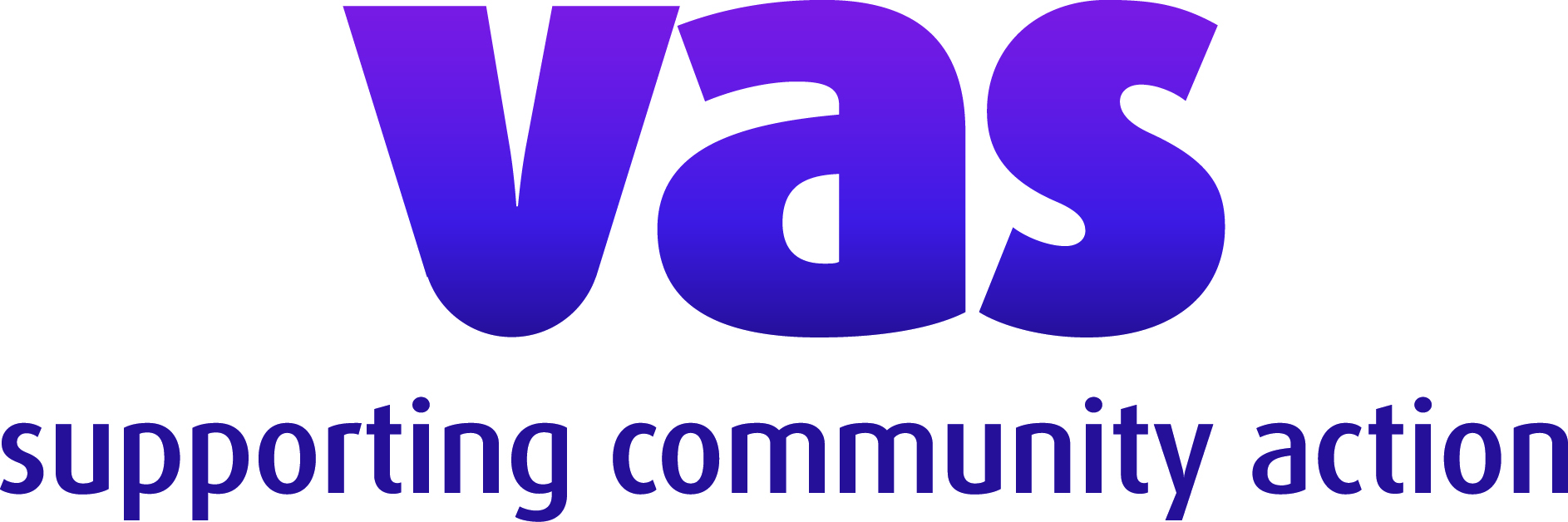 VAS trustee application formThank you for your interest in the role of trustee for Voluntary Action Sheffield.  Please complete this form and return to Alison McCrave by 5.00 on 14 December.Name:Email:Phone no:Address:Email:Phone no:Please describe why you would like to become one of our trustees (maximum 500 words):Please describe why you would like to become one of our trustees (maximum 500 words):Please describe your current and previous roles and experience (maximum 500 words):Please describe your current and previous roles and experience (maximum 500 words):